 Задание для прохождения о дополнительной, общеразвивающей, общеобразовательной программы спортивной направленности Волейбол дистанционно в период 12.05. 2020г для группы второго года обученияДата проведения занятия по расписанию                                 12.13.05.2020гТемы уроков:    ВолейболТема занятия№126,127. Техническая подготовка. Техническая подготовка .Учебные вопросы1. Самостоятельно   разучить, выполнять блок  мяча. Учебные вопросы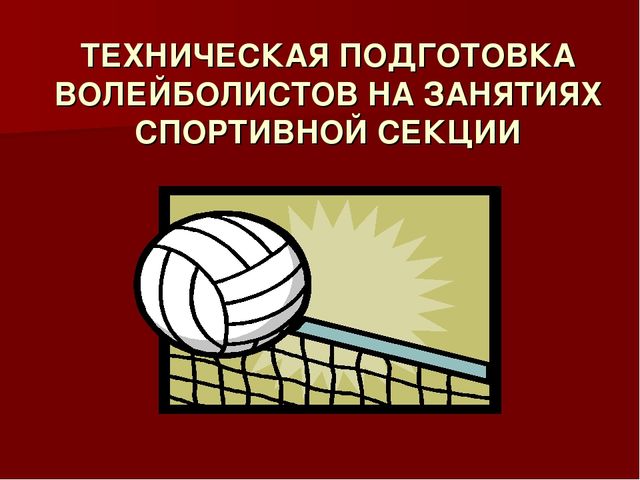 Техническая подготовка игроков – многолетний процесс. Она решает важную задачу совершенствования техники, как способа выполнения игровых приемов. Эффективность техники выполнения игровых приемов во многом определяет конечный результат, поскольку мяч в соответствии с правилами игры обрабатывается короткими касаниями, и каждая техническая ошибка игроков приносит очко команде соперника. Техническую подготовку делят также на два этапа: этап начального обучения технике игровых приемов и этап дальнейшего спортивного совершенствования технического мастерства игроков. В рамках второго макроэтапа спортивного совершенствования на двух последних малых этапах доминирует технико-тактическая подготовка, в процессе которой одновременно совершенствуются оба вида подготовки.Техническая подготовка волейболистов на этапе спортивного совершенствования решает свои специфические задачи. Вопреки стойкому убеждению в том, что ресурсы в технической подготовке  игроков высокого класса уже исчерпаны, огромное преимущество еще можно получить за счет совершенствования техники игровых приемов, поскольку даже лучшие исполнители не выполняют многие условия эффективности движений.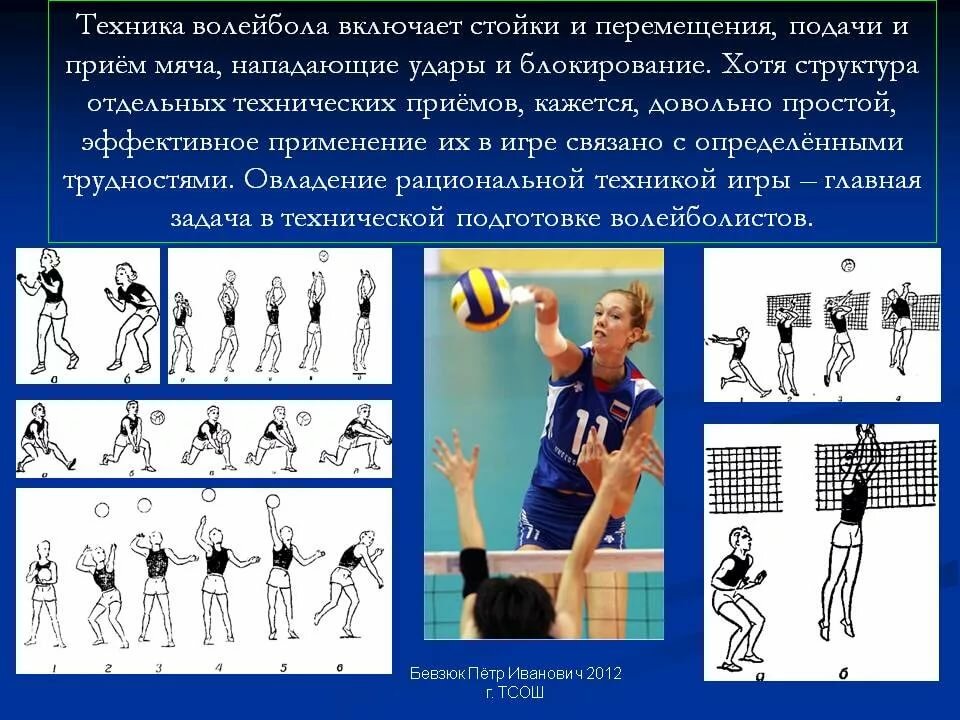 Учебные вопросыВопросы контроля Самостоятельно выполнять блок  мяча.Информационные ресурсыТак же всю информацию можно получить в глобальной сети Интернет http://volleyball-nauka.ruДата предоставления  отчёта14. 05. 2020 г Необходимо изучить темы самостоятельно, выполнять приём мяча различными частями тела, знать правила соревнований по Волейболу отправить по электронной почте преподавателю фото собственных занятий.